Hier sind eine Reihe von Verständnisfragen zum Film ...                                         Name: ____________________Polyaddition by Chemie-simpleclub - 3:53 minWelche Formel hat das Hexan-1,6-Diisocyanat?Welche Formel hat das Octan-1,8-diol?Gib die Reaktionsgleichung (ohne Reaktionsmechanismus) der Bildung eines Polyurethans an.Der Rektionsmechanismus der Bildung eines Polyurethans beginnt mit dem nucleophilen Angriff des Alkohol-Sauerstoffs. Formuliere diesen Reaktionsschritt.Was ist der Unterschied zwischen einer Polymerisation und einer Polyaddition?AKKappenberg
PolyadditionA70u2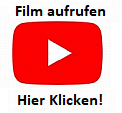 